АДМИНИСТРАЦИЯ ВОРОБЬЕВСКОГО 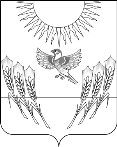 МУНИЦИПАЛЬНОГО РАЙОНА ВОРОНЕЖСКОЙ ОБЛАСТИП О С Т А Н О В Л Е Н И Еот 03 декабря 2015 года    №   490				с. ВоробьевкаОб утверждении Положения об организации учета детей, имеющих право на получение общего образования каждого уровня и проживающих на территории Воробьевского муниципального районаВ соответствии с Конституцией Российской Федерации, Законом Российской Федерации от 29.12.2012 года № 273-ФЗ «Об образовании в Российской Федерации», Федеральным законом Российской Федерации от 24.06.1999 года № 120-ФЗ «Об основах системы профилактики безнадзорности и правонарушений несовершеннолетних», в целях осуществления учета детей, имеющих право на получение общего образования каждого уровня и проживающих на территории Воробьевского муниципального района Воронежской области, администрация Воробьевского муниципального района Воронежской области п о с т а н о в л я е т :1. Утвердить прилагаемое Положение об организации учета детей, имеющих право на получение общего образования каждого уровня и проживающих на территории Воробьевского муниципального района. 2. Контроль за исполнением настоящего постановления возложить на исполняющего обязанности заместителя главы администрации муниципального района – руководителя отдела по образованию Письяукова С.А.Исполняющий обязанности главы администрации муниципального района				А.В. ПищугинНачальник юридического отдела 						В.Г.Камышанов«____»__________2015 г.Утверждено постановлением администрации муниципального районаот 03.12.2015 г. №  490Положениеоб организации учета детей, имеющих право на получение общего образования каждого уровня и проживающих на территории Воробьевского муниципального района1. Общие положения1.1. Настоящее Положение разработано в соответствии с Конституцией Российской Федерации, Законом Российской Федерации от 29.12.2012 года № 273-ФЗ «Об образовании в Российской Федерации», Федеральным законом Российской Федерации от 24.06.1999 года №120-ФЗ «Об основах системы профилактики безнадзорности и правонарушений несовершеннолетних», иными нормативными правовыми актами Российской Федерации, и в целях осуществления учета детей, имеющих право на получение общего образования каждого уровня и проживающих на территории Воробьевского муниципального района. 1.2. Настоящее Положение определяет порядок ежегодного персонального учета детей, имеющих право на получение общего образования каждого уровня и проживающих на территории Воробьевского муниципального района, а также определяет порядок взаимодействия органов, учреждений и организаций, участвующих в проведении учета детей. 1.3. Обязательному ежегодному персональному учету подлежат все дети от 0 до 18 лет, не имеющие общего образования, проживающие (постоянно или временно) или пребывающие на территории Воробьевского муниципального района, независимо от наличия (отсутствия) регистрации по месту жительства (пребывания) в целях обеспечения конституционного права на получение обязательного общего образования.1.4. Выявление и учет детей, не получающих общего образования, осуществляется в рамках взаимодействия субъектов системы профилактики безнадзорности и правонарушений несовершеннолетних совместно с заинтересованными лицами и организациями в соответствии с действующим законодательством. 1.5. Информация по учету детей, собираемая в соответствии с настоящим Положением, подлежит сбору, передаче, хранению и использованию в порядке, обеспечивающем ее конфиденциальность, в соответствии с требованиями Федерального закона от 27.07.2006 № 149-ФЗ «Об информации, информационных технологиях и о защите информации».1.6. Учет детей осуществляется во взаимодействии со следующими учреждениями и организациями:- БУЗ ВО «Воробьевская РБ»- Администрации сельских поселений- КДН и ЗП- Управление социальной защиты населения по Воробьевскому муниципальному району- Отделение МВД России по Воробьевскому району2. Организация работы по учету детей2.1. Организацию работы по учету детей осуществляет отдел по образованию администрации Воробьевского муниципального района (далее отдел по образованию). 2.2. Учет детей осуществляется путем формирования Единой информационной базы данных о детях, имеющих право на получение общего образования каждого уровня и проживающих на территории Воробьевского муниципального района (далее - Единая база данных), которая формируется и находится (хранится, функционирует) в отделе по образованию. 2.3. Источниками формирования Единой базы данных служат: - сведения о несовершеннолетних детях, полученные в ходе проведения первичного учета - обходов участков территории Воробьевского муниципального района, закрепленных за образовательными учреждениями, работниками общеобразовательных учреждений совместно с работниками органов внутренних дел; - сведения участковых педиатров учреждений здравоохранения о детском населении, в том числе о детях, не зарегистрированных по месту жительства, но фактически проживающих на соответствующей территории; - сведения, полученные в результате отработки участковыми уполномоченными органов внутренних дел жилого сектора района, в том числе о детях, не зарегистрированных по месту жительства, но фактически проживающих на соответствующей территории; - сведения о проверке проживания и обучения детей, полученные от представителей сельских администраций и городского поселения. 2.4. Данные общеобразовательных учреждений о детях формируются по следующим позициям: - общий список несовершеннолетних в возрасте от 6,6 до 18 лет, проживающих на закрепленной за ОУ территории (приложение 1);- список несовершеннолетних, не получающих образование по состоянию здоровья (приложение 2); - список несовершеннолетних, не имеющих общего образования и не обучающихся в нарушение закона (приложение 3); 2.5. Данные о детях муниципальных дошкольных образовательных учреждений (далее - МДОУ) формируются по следующим позициям: - список детей посещающих ДОУ (приложение 4); - список детей в возрасте от 0 до 7 лет, закрепленных территориально за МДОУ, не вошедших в списочный состав сформированных возрастных групп (не посещающих МДОУ) (приложение5);- список детей, посещающих дошкольное образовательное учреждение, завершающих получение дошкольного образования в _______ году и подлежащих приему в 1-й класс в 20 ____году (приложение 6). 2.6. Данные о детях, получаемые в соответствии с пунктом 2.4. настоящего Положения, оформляются списками, содержащими персональные данные о детях, сформированные в алфавитном порядке по годам рождения. 2.7. Данные о детях, получаемые в соответствии с п.2.4. представляются руководителями образовательных учреждений (организаций) в отдел по образованию в электронном виде и на бумажном носителе, заверенные подписью руководителя учреждения и печатью учреждения.3. Организация учета детей в ОУ3.1. ОУ ежегодно организуют и осуществляют текущий учет учащихся в возрасте от 6 лет 6 месяцев, проживающих на закрепленной за ОУ территории. Общие сведения о контингенте учащихся оформляются ОУ в соответствии с требованиями пункта 2.7 настоящего Положения и предоставляются в отдел образования по установленной форме ежегодно: Общеобразовательные учреждения (школы): - по состоянию на 1 января - по состоянию на 5 сентября (с целью проведения сверки списочного состава учащихся в данном учреждении и данных обучающихся, фактически приступивших к обучению в данном учебном году после летних каникул). Дошкольные общеобразовательные учреждения (МДОУ): - по состоянию на 05 сентября (с целью проведения сверки списочного состава учащихся в данном учреждении - по состоянию на 01 декабря (с целью формирования базы данных учащихся подлежащих обучению в первом классе в следующем учебном году) 3.2. ОУ отдельно ведут учет учащихся, не посещающих или систематически пропускающих по неуважительным причинам занятия в учреждении, или находящихся на учете. Сведения об указанной категории учащихся, оформленные в соответствии с требованиями пункта 2.4 настоящего Положения, представляются ОУ в отдел по образованию ежемесячно до 5-го числа текущего месяца по установленной форме. 3.3. Сведения о детях, принимаемых в ОУ или выбывающих из него в течение учебного года, представляются ОУ в отдел по образованию по окончании учебного периода (триместр, четверть, полугодие) и по состоянию на 5 сентября вместе со сведениями за летний период. 3.4. Ежегодно в период до 10 сентября текущего года отдел по образованию осуществляет сверку Единой базы данных с данными фактического списочного состава учащихся ОУ по итогам проверки приема детей и детей, фактически приступивших к обучению в данном учебном году. Об итогах корректировки отдел образования информирует ОУ ежегодно в срок до 10 октября.3.5. ОУ организует прием информации от граждан о детях, проживающих на закрепленной за ОУ территории и подлежащих обучению. 3.6. В случае выявления семей, препятствующих получению своими детьми образования и (или) ненадлежащим образом выполняющих обязанности по воспитанию и обучению своих детей, ОУ: - незамедлительно принимает меры по взаимодействию с родителями (законными представителями) для организации обучения несовершеннолетних; - информирует отдел образования о выявленных детях и принятых мерах по организации обучения для указанных детей.- информирует об этом комиссию по делам несовершеннолетних и защите их прав для принятия мер воздействия в соответствии с действующим законодательством.4. Организация учета детей и представление информации МДОУ4.1. МДОУ ежегодно организуют и осуществляют текущий учет детей в возрасте от 0 до 7 лет, проживающих на территории Воробьевского муниципального района, для предоставления им образовательных услуг: 4.1.1. Сведения о детях, посещающих МДОУ, 4.1.2. Сведения о детях в возрасте от 0 до 7 лет, закреплённых территориально за МДОУ, не вошедших в списочный состав сформированных возрастных групп (не посещающих МДОУ); 4.1.3. Сведения о детях, посещающих муниципальное дошкольное образовательное учреждение, завершающих получение дошкольного образования в _______ году и подлежащих приему в 1-й класс. 4.2. Данные сведения представляются руководителями МДОУ в отдел по образованию, и оформляются в соответствии с требованиями пункта 2.7 Положения, ежегодно по состоянию на 05 сентября, 1 декабря текущего года.5. Предоставление информации по запросам отдела образования,образовательных учреждений 5.1. БУЗ ВО Воробьевская РБ по запросу отдела по образованию, образовательных учреждений подает в рамках своей компетенции (по согласованию) сведения о детском населении, проживаемом на обслуживаемой участковыми педиатрами, фельдшерами ФАПов территории по состоянию на 5 сентября в соответствии с п. 2.7 Положения на основании имеющихся сведений. 5.2. Администрация сельского поселения по запросу отдела образования, образовательных учреждений предоставляет информацию о детях, проживающих на территории поселения в соответствии с п. 2.7 Положения на основании имеющихся сведений. 5.3. Управление социальной защиты населения Воробьевского муниципального района: 5.3.1. По запросу отдела по образованию, образовательных учреждений предоставляет информацию о детях, проживающих на территории района, в соответствии с п.2.7 Положения (по спискам получателей пособий); 5.3.2. Информирует образовательные учреждения района, отдел по образованию о семьях, находящихся в социально опасном положении, о детях, проживающих в этих семьях. 5.4. КДН и ЗП: 5.4.1. Предоставляет в отдел по образованию информацию о решениях, принятых на заседаниях КДН и ЗП в отношении несовершеннолетних, уклоняющихся от обучения; 5.5 Отделение МВД России по Воробьевскому району: 5.5.1. По запросу отдела по образованию, образовательных учреждений направляет в рамках своей компетенции (по согласованию) информацию о детях, подлежащих обязательному обучению в образовательных учреждениях, реализующих общеобразовательные программы начального общего, основного общего, среднего общего образования, но не получающих общего образования; 5.5.2. Выявляет детей, не получающих образование, в нарушение действующего законодательства; 5.5.3. Оказывает содействие образовательным учреждениям в сборе данных по детям в возрасте от 0 до 6 лет, от 6 до 18 лет; 5.5.4. Оказывает помощь образовательным учреждениям района в организации рейдов, посещении семей, в организации контроля за неблагополучными семьями. 5.6. Информация, полученная отделом образования в соответствии с пунктом 5.1.-5.5., используется для формирования и корректировки Единой базы данных в соответствии с настоящим Положением. 5.7. Организации, предоставляющие информацию отделу по образованию, образовательным учреждениям в соответствии с пунктом 5.1.-5.5., обеспечивают надлежащую защиту сведений, содержащих персональные данные о детях, внесенных в Единую базу данных, в соответствии с требованиями Федеральных законов РФ от 27.07.2006 №149-ФЗ «Об информации, информационных технологиях и о защите информации», от 27 июля 2006 года № 152-ФЗ «О персональных данных».6. Компетенция учреждений и организаций по обеспечению учета детей6.1. МКУ «Информационно-методический центр развития образования»6.1.1. Осуществляет организационное и методическое руководство работой по Учету детей. 6.1.2. Принимает от учреждений, указанных в пункте 2.4 настоящего Положения, сведения о детях, оформленных в соответствии с требованиями пункта 2.4 настоящего Положения, и формирует Единую базу данных. 6.1.3. Организует регулярный прием информации о детях, подлежащих включению в Единую базу данных, своевременно осуществляет ее корректировку в соответствии с информацией, полученной от учреждений, указанных в пункте 2.4 настоящего Положения. 6.1.4. Принимает меры к устройству детей, не получающих начального общего, основного общего, среднего общего образования, в подведомственные образовательные учреждения. Контролирует прием на обучение выявленных необучающихся детей, вносит соответствующие изменения в Единую базу данных. 6.1.5. Принимает меры к устройству детей дошкольного возраста в возрасте от 3 до 7 лет в обязательном порядке. Контролирует получение детьми в возрасте от 3 до 7 лет дошкольного образования, в том числе за счет использования форм вариативного получения дошкольного образования. 6.1.6. Осуществляет изучение деятельности подведомственных образовательных учреждений по организации воспитания и обучения детей, принятию мер по сохранению контингента воспитанников и учащихся. 6.1.7. Изучает деятельность подведомственных ОУ и МДОУ по ведению документации по Учету детей и движению учащихся и воспитанников; полноту и достоверность данных, содержащихся в книге движения воспитанников и алфавитной книге учащихся. 6.1.8. Осуществляет хранение списков детей, внесенных в Единую базу данных, до получения ими общего образования. 6.1.9. Обеспечивает надлежащую защиту сведений, содержащих персональные данные о детях, внесенных в Единую базу данных, в соответствии с требованиями Федеральных законов РФ от 27.07.2006 №149-ФЗ «Об информации, информационных технологиях и о защите информации», от 27 июля 2006 года № 152-ФЗ «О персональных данных». 6.2. Образовательные учреждения: 6.2.1. Организуют работу по учету и движению детей в возрасте от 0 до 18 лет, имеющих право на получение общего образования каждого уровня и проживающих на территории Воробьевского муниципального района, и представляют в отдел образования информацию в соответствии с разделом 2 настоящего Положения. 6.2.2. Осуществляют проверку факта обучения детей, проживающих на территории, закрепленной за образовательным учреждением, но обучающихся в других образовательных учреждениях. 6.2.3. В соответствии с п. 3.1. настоящего Положения ежегодно не позднее: ОУ - 1 января и 5 сентября МДОУ - 5 сентября, 1 декабря  направляют в отдел образования сведения о детях, проживающих на территории, закрепленной за образовательным учреждением. 6.2.4. Информируют отдел по образованию, о выбывших из образовательного учреждения и (или) принятых в образовательное учреждение в течение учебного года и в летний период. 6.2.5. Представляют в отдел по образования списки обучающихся, получивших образование соответствующего уровня, и сведения об их дальнейшем обучении или трудоустройстве. 6.2.6. Выявляют несовершеннолетних, находящихся в социально опасном положении, а также не посещающих или систематически пропускающих по неуважительным причинам занятия в образовательных учреждениях, принимают меры по их воспитанию и получению ими среднего общего образования, при этом: -незамедлительно принимает меры по взаимодействию с родителями (законными представителями) для организации обучения несовершеннолетних; -информирует об этом Комиссию по делам несовершеннолетних и защите их прав для принятия мер воздействия в соответствии с действующим законодательством; -информирует отдел образования о выявленных детях и принятых мерах по организации обучения указанных детей (с какого числа, какой класс, форма обучения). 6.2.7. Осуществляют систематический контроль посещения воспитанниками и учащимися образовательных учреждений. Ведут индивидуальную профилактическую работу с воспитанниками и обучающимися, имеющими проблемы со здоровьем, в поведении, обучении, развитии и социальной адаптации. Проводят разъяснительную работу среди родителей (законных представителей) воспитанников и обучающихся. 6.2.8. Информируют комиссию по делам несовершеннолетних и защите их прав о детях, прекративших обучение. 6.2.9. Обеспечивают хранение списков детей, подлежащих обучению, и иной документации по учету детей и движению воспитанников и учащихся. 6.10. Принимают на обучение детей, не получающих общего образования, выявленных в ходе работы по учету детей. 6.11. Обеспечивают надлежащую защиту сведений, содержащих персональные данные о детях, в соответствии с требованиями Федерального закона от 27.07.2006 №149-ФЗ «Об информации, информационных технологиях и о защите информации», от 27 июля 2006 года № 152-ФЗ «О персональных данных». Приложение № 1 к положению об организации учета детей, имеющих право на получение общего образования каждого уровня и проживающих на территории Воробьевского муниципального районаСписок  детей в возрасте от 6 лет 6 месяцев до 18 лет, проживающих на территории, закрепленной за муниципальными  общеобразовательными учреждениями   ________________________________________________________________________ (наименование ОУ) Директор  ОУ     _________________        _____________________                                      (подпись)                  (инициалы, фамилия) МП *Предоставляется ежегодно до 05 сентября и 01 января  в отдел образования  Приложение № 2 к положению об организации учета детей, имеющих право на получение общего образования каждого уровня и проживающих на территории Воробьевского муниципального районаСписокнесовершеннолетних, не имеющих общего образования и не обучающихся в нарушение закона_________________________________________________________________________(наименование органа, субъекта системы профилактики безнадзорности и правонарушений несовершеннолетних)Руководитель _________________        _____________________                                   (подпись)                     (инициалы, фамилия) МП **В случае отсутствия данной информации в соответствующей графе ставится прочеркПриложение № 3 к положению об организации учета детей, имеющих право на получение общего образования каждого уровня и проживающих на территории Воробьевского муниципального районаСведения о детях, не получающих начального общего, основного общего, среднего общего образования по состоянию здоровья ________________________________________________________________________  (указать наименование органа, субъекта системы профилактики безнадзорности  и правонарушений несовершеннолетних, направляющего сведения)Руководитель  образовательного учреждения _______________                         ___________________                                                          (подпись)                                            (Ф.И.О.) М.П. **В случае отсутствия данной информации в соответствующей графе ставится прочеркПриложение № 4 к положению об организации учета детей, имеющих право на получение общего образования каждого уровня и проживающих на территории Воробьевского муниципального районаСведения о детях, посещающих _________________________________________________________________________ (указать наименование МДОУ, направляющего сведения) Руководитель образовательного учреждения ______________                 				                                                         (подпись)                                 (Ф.И.О.) М.П.Приложение № 5 к положению об организации учета детей, имеющих право на получение общего образования каждого уровня и проживающих на территории Воробьевского муниципального районаСведения о детях в возрасте от 0 до 7 лет, не вошедших в списочный состав сформированных возрастных групп   (не посещающих МДОУ) ________________________________________________________________________________ (указать наименование, МДОУ, направляющего сведения)Руководитель образовательного учреждения ______________                 				                                                              (подпись)                                 (Ф.И.О.) М.П.Приложение № 6 к положению об организации учета детей, имеющих право на получение общего образования каждого уровня и проживающих на территории Воробьевского муниципального районаСписок детей, посещающих муниципальное дошкольное образовательное учреждение,  завершающих получение дошкольного образования в _______ году и подлежащих приему в 1-й класс в 20__году   Представлен  ___________________________________________________________ (наименование МДОУ)Директор МКОУ _________________        _____________________                                       (подпись)                    (инициалы, фамилия) МП № п/п Фамилия, имя, отчество ребенка Дата рождения ребенка КлассАдрес фактического проживанияПримечание№ п/п Фамилия, имя, отчество ребенка Дата рождения ребенка** Адрес места жительства ребенка** Источник и дата поступления информации о ребенке Информация о родителях (законных представителях) ребенка** Примечание** №п/пФамилия, имя,отчество ребенкаДата рожденияребенка**Адрес местажительстваребенка**Информация о родителях(законныхпредставителях)ребенка**Примечание**№ п/пФамилия, имя, отчество ребенка Дата рожденияАдрес мест жительства /пребывания: постоянно/ временно Приказ об отчислении воспитанника (номер, дата), причина отчисления Отметка о завершении получения воспитанником дошкольного образования в текущем году* Примечание1234567№ п/пФамилия, имя, отчество ребенка Дата рожденияАдрес мест жительства /пребывания: постоянно/ временно Причина на посещения ДОУПримечание123456№ п/пФамилия, имя, отчество ребенка Дата рожденияАдрес фактического проживанияПримечание12345